Оценка ожидаемого исполнения бюджета Чекундинского сельского поселенияза 2020 годИсполнение бюджета поселения в 2020 году осуществляется в соответствии с решением Совета депутатов Чекундинского сельского поселения от 06.12.2019 года № 66 «О бюджете Чекундинского сельского поселения на 2020 год и плановый период 2021-2022 года».Оценка ожидаемого исполнения бюджета Чекундинского сельского поселения произведена с учетом фактического исполнения бюджета по состоянию на 1 октября 2020 года.ДоходыОжидаемое исполнение доходов бюджета поселения характеризуется следующими данными:                                                                  (тыс. рублей)Оценка ожидаемого поступления налоговых и неналоговых доходов в бюджет поселения в 2020 году составит 1077,000 тыс. рублей, темп роста к 2019 году составит 104,8%. Налог на доходы физических лиц	Налог на доходы физических лиц взимается в соответствии с главой 23 Налогового Кодекса РФ. В части налогообложения налогом на доходы физических лиц в очередном финансовом 2020 году и плановом периоде 2021-2022 год будет сохранена налоговая ставка в размере 13%.	Ожидаемое поступление в 2020 году- 182,000 тыс. рублей.Темп роста ожидаемого поступления НДФЛ в 2020 году к факту 2019 года составит 121,5%.Основанием для расчета прогноза по налогу на доходы физических лиц на 2020-2022 годы являлся предварительный прогноз социально-экономического развития территории поселения, динамика поступлений налога за предыдущие периоды (ср. темп роста за 2017-2018гг. – 105%), прогноз увеличения средней заработной платы, учитывался предварительный коэффициент роста фонда оплаты труда, представленный Министерством экономического развития и внешних связей Хабаровского края, изменение задолженности по налогу.Налоги на имущество:                                               Налог на имуществоНалог на имущество с физических лиц в 2020 году составит 12,0 тыс, рублей, темп роста к 2019 году составит 92%.Транспортный налог	Транспортный налог введен на территории края с 2003 года. Взимание транспортного налога регламентируется законом «О региональных налогах и налоговых льготах в Хабаровском крае» № 308 от 10.11. 2005г., с учетом изменений и дополнений.Основанием значений параметров прогноза поступлений по налогу явились сведения главного администратора поступлений и отчеты 5-ТН за 2018-2019гг., сведения ГИБДД о динамике зарегистрированных транспортных средств, мощности транспортных средствОжидаемые поступления транспортного налога в 2020 году в сумме 99,0 тыс. рублей: с организаций-1,0 тыс. руб., с физических лиц -98,0 тыс. руб., темп роста к 2019 году составит 65%.Земельный налог	С 1 января 2006 года земельный налог определяется 31 главой Налогового кодекса РФ. На территории муниципальных образований района налог вводится в действие в соответствии с нормативными правовыми актами представительных органов муниципальных образований.	Ожидаемые поступления в 2020 году по земельному налогу в сумме 35,0 тыс. рублей, рассчитаны исходя из фактических поступлений в 2019 году, с учетом сумм поступлений, влияющих на налоговую базу, переоформление права собственности на земельные участки в частную собственность, отмена неэффективных льгот с 2013 года, возвраты по налогу и  изменение кадастровой стоимости земли за счет приведения в соответствие вида разрешенного использования земельных участков.Государственная пошлина	Государственная пошлина взимается в соответствии с главой 25.3 Налогового Кодекса   РФ.		Оценка поступлений государственной пошлины в 2020 году составит 2,0 тыс.рублей.	                                           Акцизы	Ожидаемое поступление неналоговых доходов в 2020 году составит 676,000 тыс. рублей, или 100 процентов к плану мобилизации. Поступление акцизы- 676,000 тыс. рублей. Темп роста к 2019 году составит 110,0%.	Налог на совокупный доход           Ожидаемое поступление неналоговых доходов от уплаты налога на совокупный доход составит 17,0 тыс. руб., темп роста к 2020 году составит 130,0%.                                         Доходы от использования имуществаДоходы от использования муниципального имущества в 2020 году составят 54,0 тыс рублей, что составляет 213% к 2019 году.Безвозмездные поступленияБезвозмездные поступления бюджета поселения ожидаются в сумме 47977,928 тыс. рублей.РасходыОжидаемое исполнение расходных обязательств бюджета поселения составит 49218,626 тыс. рублей.Раздел «Общегосударственные вопросы»Исполнение бюджета поселения по этому разделу ожидается в объеме  27432,447 тыс. рублей или 100,0 % к плану года.Средства, предусмотренные в бюджете поселения по разделу "Функционирование высшего должностного лица субъекта Российской Федерации и муниципального образования" в сумме 961,000 тыс. рублей будут направлены в полном объеме на содержание главы администрации поселения. Средства, предусмотренные в бюджете поселения по подразделу «Функционирование Правительства Российской Федерации, высших органов исполнительной власти субъектов Российской Федерации, местных администраций» в сумме 1829,138 тыс. рублей, будут направлены в полном объеме на содержание и обеспечение деятельности аппарата Администрации поселения.Другие общегосударственные вопросы при плане 24642,309 тыс. руб. исполнение составит 24642,309 тыс. руб.Раздел «Национальная оборона»Исполнение бюджета поселения по данному разделу ожидается в объеме  52,450 тыс. рублей или 100,0 % к плану года.Раздел «Национальная безопасность и правоохранительнаядеятельность»Исполнение бюджета поселения по этому разделу ожидается в объеме 99,317 тыс. рублей или 100,0 % к плану года, именно на пожарную безопаснось-90,000 тыс. рублей и осуществление полномочий на государственную регистрацию актов гражданского состояния 9,317 тыс. рублей.                             Раздел «Национальная экономика»Дорожный фонд в сумме 884,235 тыс. руб. будет частично исполнен.Раздел «Социальная политика»  Исполнение бюджета поселения по данному разделу ожидается в объеме 313,000 тыс. рублей или 100,0 процентов к годовым назначениям.            Средства, предусмотренные бюджетом поселения по подразделу «Социальная политика» составят 313,000 тыс. рублей и будут использованы в полном объеме на следующие направления- доплата к пенсиям государственных и муниципальных служащих 313,000 тыс. рублей.Раздел «Межбюджетные трансферты»  Исполнение бюджета поселения по данному разделу ожидается в объеме 12,677 тыс. рублей или 100,0 % к годовым назначениям, а именно:12,677 тыс. руб. передача полномочий Контрольно- счетной палате.                        Раздел «Капитальные вложения»Исполнение бюджета по капитальным вложениям по разделу 20424,500 тыс. руб., исполнение составит 20424,500.Глава поселения                                                                  А. И. Зацемирный                                                                                               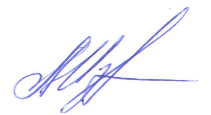 ПоказателибюджетпоселениябюджетпоселенияПоказателиОжидаемоеисполнениеПроцентисполнения123Налоговые и неналоговыедоходы 1077,000100,0Безвозмездные поступления47977,928100,0БЕЗВОЗМЕЗДНЫЕ ПОСТУПЛЕНИЯ47977,928Дотации на выравнивание бюджетной обеспеченности  поселений из районного фонда финансовой поддержки1616,621Прочие межбюджетные трансферты, передаваемые бюджетам поселений 46299,540Субвенции бюджетам субъектов Российской Федерации и муниципальныхобразований61,767